                        Currently working     :     Abu dhabi Isalmic bank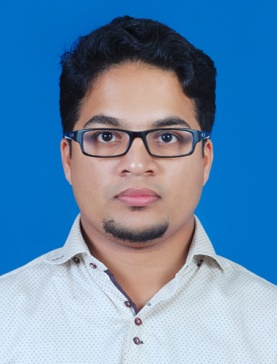                                                           Last Worked             :     Software Engineer at WIPRO Ltd. IT professional with a total of 5+ number of years of experience including software Development projects in WIPRO Ltd. and project focused Application/Production support at Abu Dhabi Islamic Bank. 3 years and 2 months of experience in software development using Microsoft technologies like Microsoft Visual Studio and the .NET framework(C#.NET, VB.NET, ASP.NET), Oracle and SQL server.2+ year of experience in Supporting banking applications(QMS, Sigcap, mosaic, phoenix and ambit) and optimizing the Change and Incident Management procedure in co-ordination with vendors. Good experience in developing application using C#,ASP.NET, SQL Server, Oracle PLSQL, LINQ\Entity framework, javascript in an n-layer architecture.Have experience in using Crystal Reports and Toad. Have knowledge in Web services and WCF.Technologies            :  C#/ASP.NET 4.0, oracle plsql, sql server, Linq/Entity   framework, Web services, WCF, javascript, crystal reports 10, Enterprise library.Tools                       : Visual studio 2010, Oracle SQL Developer, Toad, sql server            management studio.Databases		: Oracle, Sql server 2008, Sybase.Operating Systems	: Windows XP, , Windows 7.Reporting Tools	:  report 10. WCCCI    Team Size		: 8    Technologies	:ASP.NET 4.0, Oracle 11g,  Reports 10,EnterpriseLibrary,                              Jquery.    Role			: Developer   Duration		: 1 year and 9 monthsThis n-Tier application is developed in Asp.Net 4.0 and Oracle 11g.WCCCI project takes care of tracking installation of all the Servers, desktops, Laptops and other peripherals which are sold by WS&T and IAS. It includes CSAT (Customer Satisfaction Survey), DMS (Document Maintenance System), auto mailing, schedulers Reports etc. Customer Code and Product Code creationTeam Size		: 6Technologies	          : ASP.NET 4.0, Linq, Entity Framework, sql server 2008 R2.Role			: Senior DeveloperDuration		: 5 monthsCustomer Code & Sap Product Code Creation is meant to generate customer code as well as Product code master data in SAP database. After Travel ProcessTeam Size		: 3Technologies	          : VB.Net, sql server 2008 R2.Role			: Senior DeveloperDuration		: 3 monthsAll IQAMA, SER, MER, Final Exit for employee & family new request process & renewal process are tracked in this module. Employees should have provision to initiate/renew for IQAMA/SER/MER/Final Exit etc. for himself & family. The employees having valid FTR details can only login to the application.Gift TrackerTeam Size		: 4Technologies	          : C#/asp.net, Linq, Entity Framework, sql server 2008 R2.Role			: Senior DeveloperDuration		: 7 monthsThe application is used for ‘Gifts Received’ Disclosure by the employees. The users ensure that as per policy they are disclosing the gifts being or received from clients as a token of the association.Age and date of Birth	:    28, 17/11/1987Nationality	:    IndianGender	:    MaleMarital Status	:    MarriedLanguage Known                :   English, Malayalam.  Visa Status                        :   Residence Visa        I hereby declare that the information furnished above is true to the best of my knowledge.                                                                                                      I consider myself familiar with the above mentioned aspects. I am also confident of my ability to work in a team. QualificationSchool/CollegeBoard/UniversityYear of passing% MarksB.Tech (Electronics & Communication), Adoor of Science And Technology201063.51XIIthM.E.S.H..S.SMannarkkadBoard of higher secondary examination200580.33XthF.M.H.SKarinkallathaniState board200391.72              TenureCompany NameDesignationJune,2011 – August,2014WIPRO Ltd.Software EngineerOctober,2014 – till dateAbu Dhabi Islamic Bank.Net Consultant